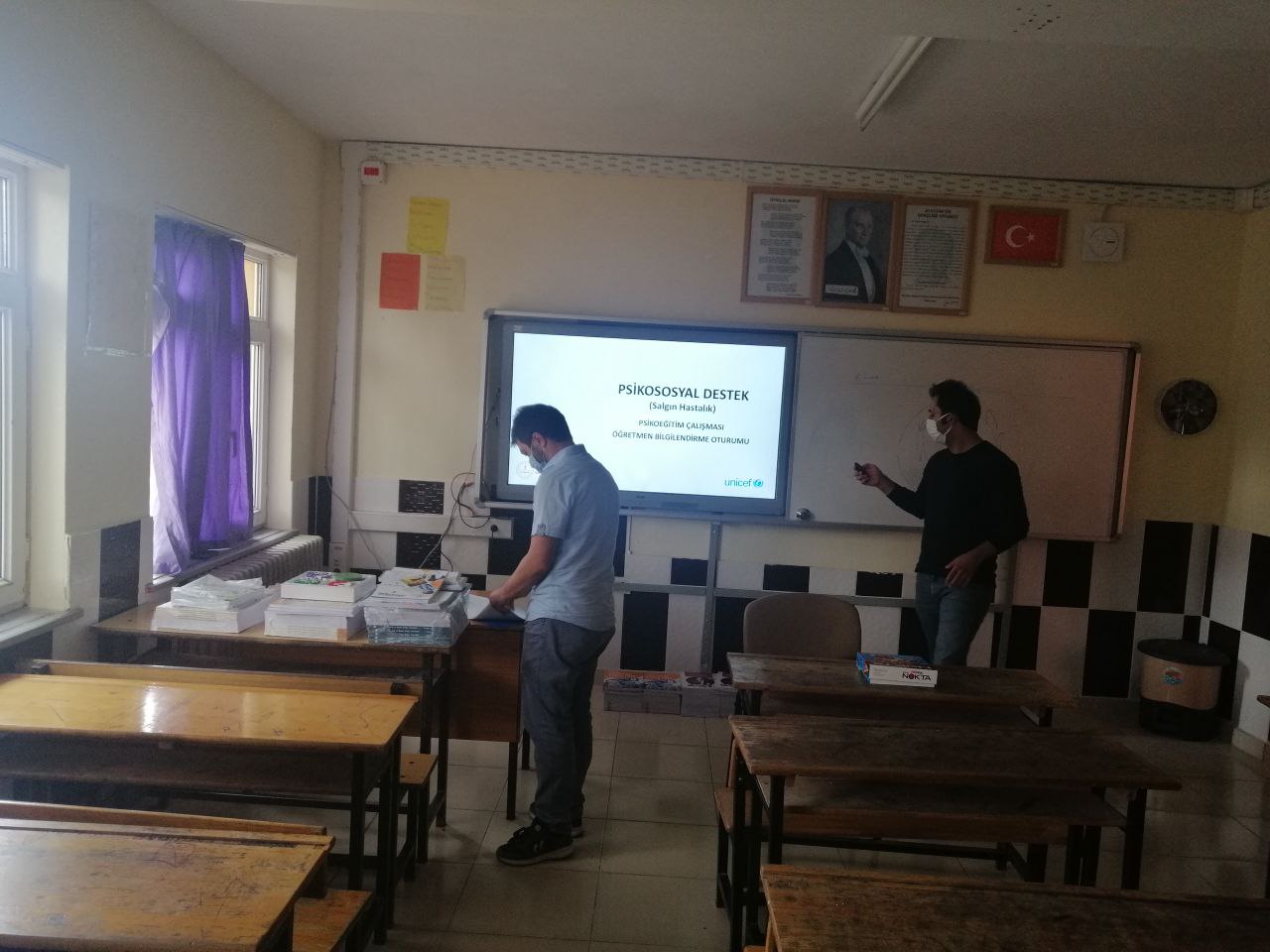 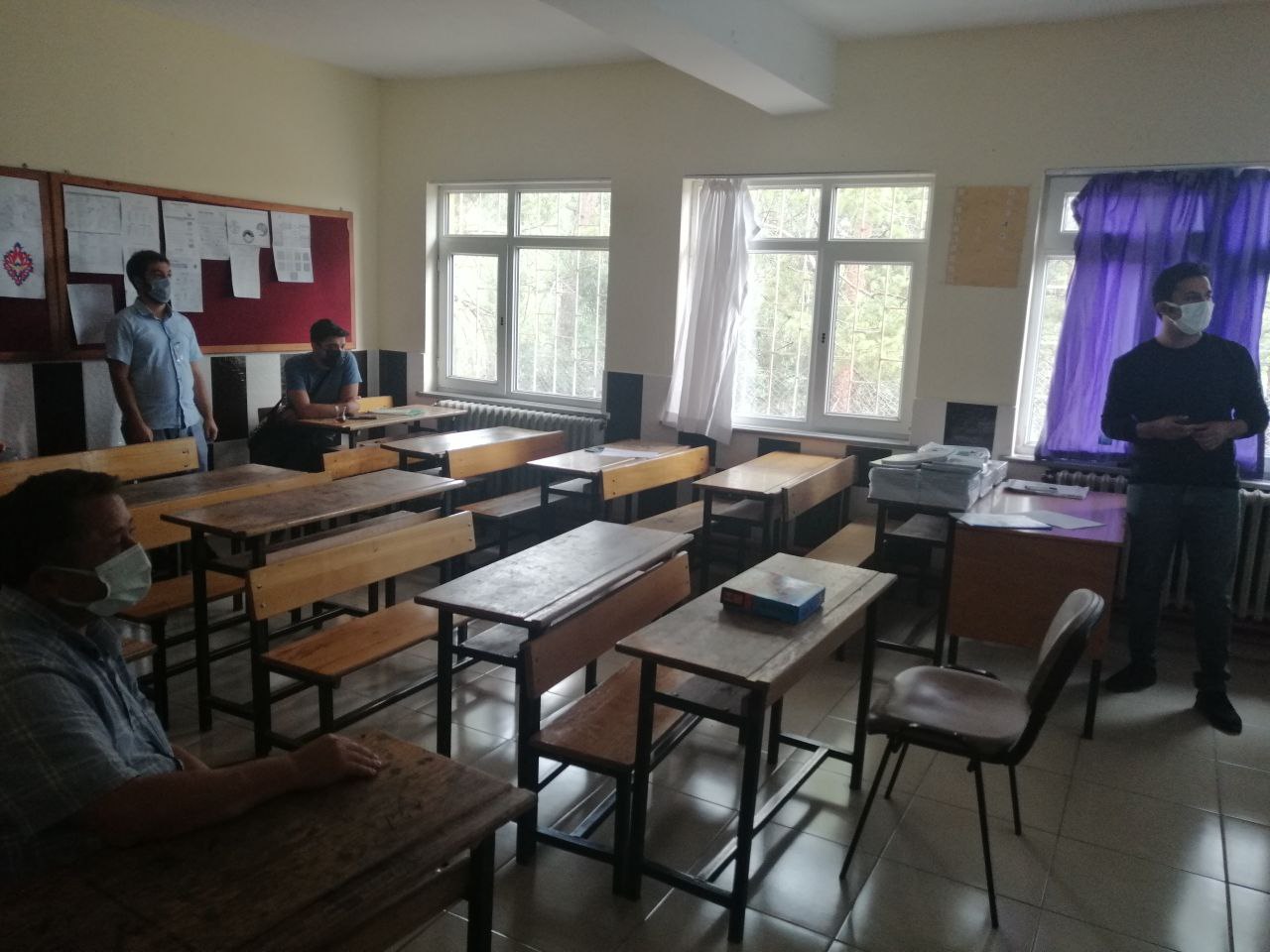 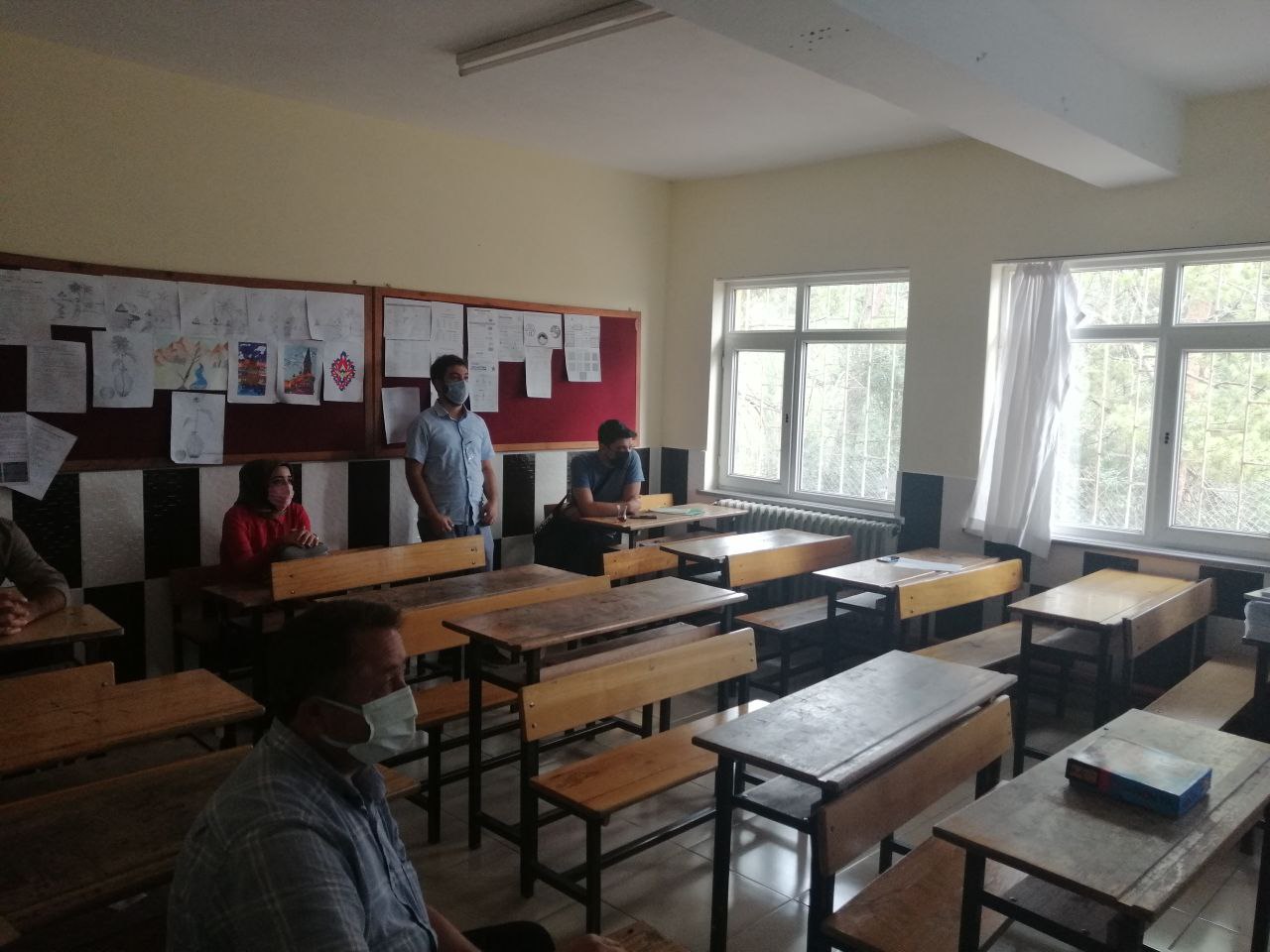  Rehber Öğretmenler:Muhammed KARABULUTAlperen KÖKÇÜ